附件5“青春漳州”微信号、“扬帆计划”小程序二维码“青春漳州”微信号（二维码）“扬帆计划”小程序（二维码）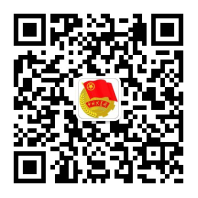 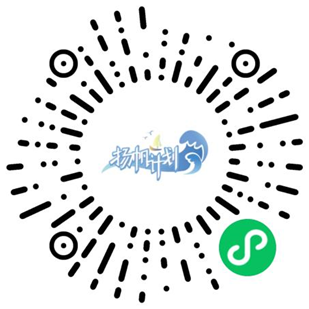 